Минобразования Чувашии от 16.06.2022 № ____________Отчетпо капитальному ремонту объекта:МБОУ «Большекатрасьская СОШ» Чебоксарского района.                                                                                          по состоянию на 23.11.2022 г.I. ОСНОВНЫЕ ПОКАЗАТЕЛИВид работ: Капитальный ремонтСтроительный адрес объекта: Чувашская Республика, Чебоксарский район ,д.Большие Катраси,ул.Молодежная,д,1А, на земельном участке с кадастровыми номерами 21:21:120103:42ГРБС:  /наименование/Дата завершения работ по контракту: 2023 годЗаказчик: КУ ЧР «Республиканская служба единого заказчика» Министерства строительства, архитектуры и жилищно-коммунального хозяйства Чувашской РеспубликиГосударственная программа: «Развитие образования» Мероприятие Государственной программы: «Модернизация школьных систем образования»Основные технико-экономические показатели объекта:* При строительстве линейных объектов состав технико-экономических показателей может уточняться.Генподрядная организация:  ООО»ТехноГрупп»Контактные данные генподрядной организации: ИНН 2128701814Госконтракт: Государственный контракт № 255 от 11.11.2022 г.ИКЗ 222213013525021300100102340014120243Цена Контракта, с росписью по бюджетам (ФБ, РБ, МБ, ВНБ): 11250000,0 рублей.	из них: на 2022 год:	11 137 500,0  (одиннадцать  миллионов  сто тридцать семь  тысяч пятьсотдвадцать один) рубль 00 коп., – ФБ;	республиканского бюджета Чувашской Республики в размере 112 500,00 (сто двенадцать  тысяч пятьсот ) рублей 00 коп – РБ;Аванс (если предусмотрен): в размере 20 % от цены этапа.Принято выполнение: Необходимое освоение в 2022 году: 11250000,0 рублей.II. ФИНАНСИРОВАНИЕ** Финансирование будет уточняться после завершения аукционных процедурIII. ПРОЕКТИРОВАНИЕЗаказчик: КУ ЧР «Республиканская служба единого заказчика» Министерства строительства, архитектуры и жилищно-коммунального хозяйства Чувашской РеспубликиПроектная организация:ООО «Артифекс» (муниципальный контракт № 20 от  26.02.2021 года на выполнение работ по разработке проектной и рабочей документации надземной части объекта: капитальный ремонт здания МБОУ « Большекатрасьская СОШ» Чебоксарского района Чувашской Республики»)Контактные данные проектной организации: 	ООО «Артифекс» - /адрес/: 428000,Чувашская республика,г.Чебоксары,ул.Афанасьева,д.14Цена Контракта, с росписью по бюджетам (ФБ, РБ, МБ, ВНБ):	- муниципальный контракт № 20 от  26.02.2021 года ,в том числе:	- 400 0000,00 руб. (0,40 млн. руб.) – МБПринято выполнение по состоянию на 23.06.202 – 400 000,00 руб. (0,40 млн. руб.)  (100%), в том числе с разбивкой по годам:СРОК ВЫПОЛНЕНИЯ РАБОТ: Начало работ       –  26.02.2021Окончание работ –  26.02.2022Экспертиза: Договор о проведении государственной экспертизы от 03.06.2021 № 148/Дс. Дополнительное соглашение № 1 от 10.06.2021 к договору от 03.06.2021 № 148/Дс. Дополнительное соглашение № 2 от 13.07.2021 к договору от 03.06.2021 № 148/Дс.Выдана: Автономное учреждение Чувашской Республики «Центр экспертизы и ценообразования в строительстве Чувашской Республики» Министерства строительства, архитектуры и жилищно-коммунального хозяйства Чувашской РеспубликиРАБОЧАЯ ДОКУМЕНТАЦИЯ: IV. СТРОИТЕЛЬНО-МОНТАЖНЫЕ РАБОТЫСрок выполнения работ: Начало работ – 01.06.2022Окончание работ – 2023График выполнения СМР по объекту (указывать основные укрупненные виды работ: земляные, фундаментные, каркасные, отделочные и т. д.)V. ТЕХНОЛОГИЧЕСКИЕ ПРИСОЕДИНЕНИЯ К ВНЕШНИМ ИНЖЕНЕРНЫМ СЕТЯМ (текущий статус):Энергоснабжение: договор АО «ЭСК» от 24.01.2022 г.№ 2222; Водоснабжение: в соответствии с техническими условиями 
условиями МУП ЖКХ «Катрасьское» от  24.01.2022 г.№ б\н;Водоотведение: Теплоснабжение: в соответствии с техническими условиями МУП ЖКХ «Катрасьское» от  24.01.2022 г.№ б\н;Сети связи: в соответствии с техническими условиями ПАО «Ростелеком» 
от  27.01.2022 № 2300180.VI. ПРОБЛЕМНЫЕ ВОПРОСЫ: расторжение госконтракта с ИП Ефименко, погодные условия.VII. Ссылка на систему видеонаблюдения за ходом строительства (при наличии): VIII. ФОТОФИКСАЦИЯ ОБЪЕКТА НА ТЕКУЩУЮ ДАТУ: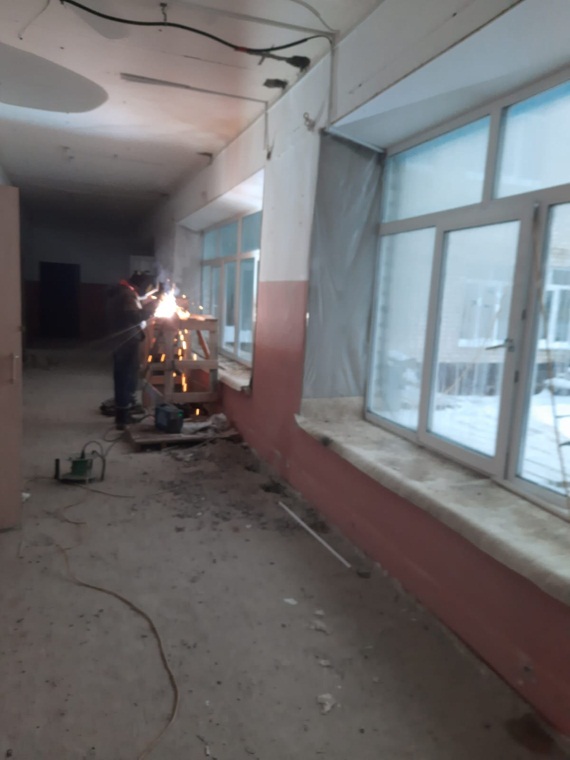 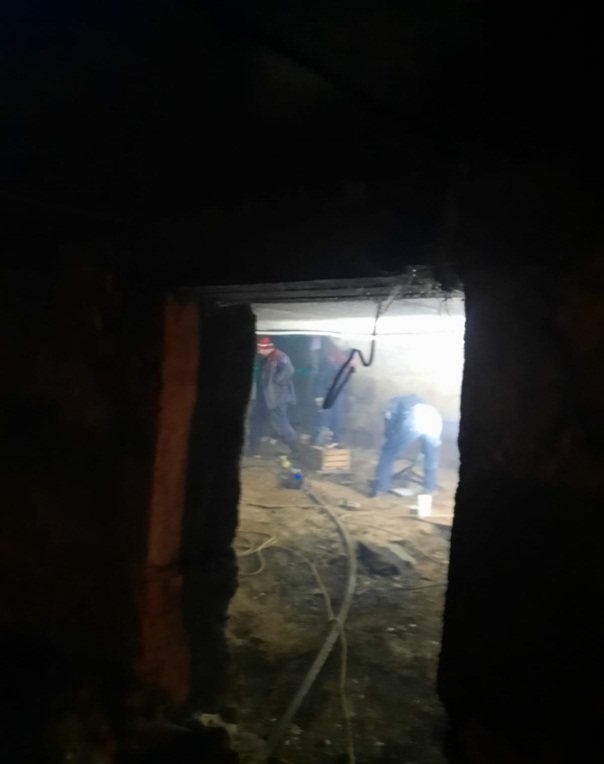 IX. Примечания:Отчет составил Бардасова С.Н.    телефон 89196543007№ п/пНаименованиеЕд.измеренияКол-во1Площадь застройким21536,12Этажностьэтаж23Количество этажейэтаж24Общая площадь зданияв т.ч. подземная часть зданияв т.ч. надземная часть зданиям22637,85Строительный объем зданияв т.ч. подземная часть зданияв т.ч. надземная часть зданиям32637,8Отчетный месяцВыполнение в текущем году согласно актуализированного графика производства работ (млн. руб.)Выполнение в текущем году согласно актуализированного графика производства работ (млн. руб.)Отчетный месяцПланФактНоябрь11250000,0ДекабрьИтого за 2022 годВид работЕд. измКол-воПланФакт%Готовности от общего объема работОтставаниеПодготовительные работы (подготовка территории)комплекс1100%100%242 месяцаВозведение зданиякомплекс1000Монтаж внутренних инженерных системкомплекс150%25%0Монтаж наружных инженерных сетейкомплекс1000Работы по планировке и ограждению земельного участкакомплекс1000Благоустройство территориикомплекс1000Пусконаладочные работы инженерных системкомплекс1000